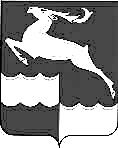 АДМИНИСТРАЦИЯ КЕЖЕМСКОГО РАЙОНАКРАСНОЯРСКОГО КРАЯПОСТАНОВЛЕНИЕ21.12.2023					  № 1082-п			                  г. КодинскО внесении изменений в список гражданв соответствии с Федеральным законом В соответствии с Федеральным законом от 25.10.2002 № 125-ФЗ «О жилищных субсидиях гражданам, выезжающим из районов Крайнего Севера и приравненных к ним местностей» (далее – Федеральный закон), Положением о регистрации и учете граждан, имеющих право на получение социальных выплат для приобретения жилья в связи с переселением из районов Крайнего Севера и приравненных к ним местностей, утвержденным постановлением Правительства Российской Федерации от 10.12.2002 № 879, ст. 1 Закона Красноярского края от 21.12.2010 № 11-5582 «О наделении органов местного самоуправления городских округов и муниципальных районов края отдельными государственными полномочиями по обеспечению переселения граждан из районов Крайнего Севера и приравненных к ним местностей Красноярского края», руководствуясь ст.ст. 17, 18, 20, 32 Устава Кежемского района ПОСТАНОВЛЯЮ:1. Снять с учета Чистякову Светлану Викторовну, 04.09.1945 г.р., состоящую на учете в качестве имеющей право на получение жилищной субсидии категории «пенсионеры» в связи со смертью, при этом сохранить право на получение социальной выплаты за Чистяковой Ириной Викторовной, 25.02.1967 г.р., членом семьи умершего гражданина (с учетом даты постановки на учет Чистяковой Светланы Викторовны, 07.07.2010, учетное дело № 566 и очередности предоставления социальной выплаты).2. Администрации Кежемского района:2.1. Внести соответствующие изменения в список граждан, имеющих право на получение социальных выплат в соответствии с Федеральным законом.2.2. Направить уведомления Чистяковой Ирине Викторовне о внесении соответствующих изменений в список граждан, имеющих право на получение социальных выплат в соответствии с Федеральным законом.3. Постановление вступает в силу со дня подписания.Исполняющий полномочия Главы района								           А.М. Игнатьев